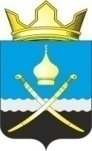 Российская ФедерацияРостовская область, Тацинский районМуниципальное образование «Михайловское сельское поселение»Администрация Михайловского сельского поселенияПОСТАНОВЛЕНИЕ27 сентября 2023 года                           № 149                                        х.Михайлов          В соответствии постановлением Администрации Михайловского сельского поселения от 27 сентября 2018 года № 141.1 «Об утверждении Порядка разработки, реализации и оценки эффективности муниципальных программ Михайловского сельского поселения» и в целях приведения муниципальной программы в соответствие с решением Собрания депутатов Михайловского сельского поселения  «О внесении изменений в решение Собрания депутатов Михайловского сельского поселения от 26.12.2022 г. № 62 «О бюджете Михайловского сельского поселения Тацинского района на 2023 год и на плановый период 2024 и 2025 годов» от                27.09.2023 №89,ПОСТАНОВЛЯЮ:Внести в постановление Администрации Михайловского сельского поселения от 26.12.2019 года № 96 «Об утверждении муниципальной программы  Михайловского сельского поселения «Содействие в развитииСельскохозяйственного производства, создание условий для развития малого и среднего предпринимательства на территории Михайловского сельского поселения»следующие изменения:     1)  в приложении № 1 к постановлению Администрации Михайловского сельского поселения от 26.12.2019г № 96 пункт – «Ресурсное обеспечение муниципальной программы Михайловского сельского поселения»  паспорта муниципальной программы Михайловского сельского поселения «Содействие в развитии сельскохозяйственного производства, создание условий для развития малого и среднего предпринимательства на территории Михайловского сельского поселения» изложить в следующей редакции:      2) приложение № 4 к муниципальной программе Михайловского сельского поселения ««Содействие в развитии сельскохозяйственного производства, создание условий для развития малого и среднего предпринимательства на территории Михайловского сельского поселения» изложить в редакции согласно приложению 1 к настоящему постановлению;     3) приложение № 5 к муниципальной программе Михайловского сельского поселения ««Содействие в развитии сельскохозяйственного производства, создание условий для развития малого и среднего предпринимательства на территории Михайловского сельского поселения» изложить в редакции согласно приложению 2 к настоящему постановлению.        2. Контроль за выполнением настоящего постановления оставляю за собой.                     Глава Администрации Михайловского сельского поселения	                         Л.С.ПрисяжнюкПриложение № 1к постановлению АдминистрацииМихайловского сельского поселенияот «27» сентября 2023 г. № 149РАСХОДЫна реализацию муниципальной программы Михайловского сельского поселения «Содействие в развитии сельскохозяйственного производства, создание условий для развития малого и среднего предпринимательства на территории Михайловского сельского поселения»Приложение № 2к постановлению АдминистрацииМихайловского сельского поселенияот «27» сентября 2023 г. № 149РАСХОДЫна реализацию муниципальной программы Михайловского сельского поселения «Содействие в развитии сельскохозяйственного производства, создание условий для развития малого и среднего предпринимательства на территории Михайловского сельского поселения»О внесении изменений в постановление  Администрации Михайловского сельского поселения от 26.12.2019г. №96 «Об утверждении муниципальной  программы Михайловского сельского поселения «Содействие в развитии сельскохозяйственного производства, создание условий для развития малого и среднего предпринимательства на территории Михайловского сельского поселения»  Ресурсное обеспечение муниципальной программы Михайловского сельского поселения Общий объем финансирования муниципальной программы с 2020 по 2030 годы составляет 7,0 тыс. рублей, в том числе: по годам реализации из средств бюджета Михайловского сельского поселения:в 2020 году – 1,0 тыс. рублейв 2021 году – 1,0 тыс. рублейв 2022 году – 0,0 тыс. рублейв 2023 году – 0,0 тыс. рублейв 2024 году – 0,0 тыс. рублейв 2025 году – 0,0 тыс. рублейв 2026 году – 1,0 тыс. рублейв 2027 году – 1,0 тыс. рублейв 2028 году – 1,0 тыс. рублейв 2029 году – 1,0 тыс. рублейв 2030 году – 1,0 тыс. рублейНомер и наименование 
подпрограммы, основного мероприятия подпрограммыОтветственныйисполнитель,соисполнители,участникиКод бюджетной классификации расходовКод бюджетной классификации расходовКод бюджетной классификации расходовКод бюджетной классификации расходовОбъем расходов всего(тыс. рублей)в том числе по годам реализациимуниципальной программыв том числе по годам реализациимуниципальной программыв том числе по годам реализациимуниципальной программыв том числе по годам реализациимуниципальной программыв том числе по годам реализациимуниципальной программыв том числе по годам реализациимуниципальной программыв том числе по годам реализациимуниципальной программыв том числе по годам реализациимуниципальной программыв том числе по годам реализациимуниципальной программыв том числе по годам реализациимуниципальной программыв том числе по годам реализациимуниципальной программыНомер и наименование 
подпрограммы, основного мероприятия подпрограммыОтветственныйисполнитель,соисполнители,участникиГРБСРзПрЦСРВРОбъем расходов всего(тыс. рублей)2020202120222023202420252026202720282029203012345671011121314151617181920Муниципальная программа «Содействие в развитии сельскохозяйственного производства, создание условий для развития малого и среднего предпринимательства на территории Михайловского сельского поселения» Всего, в том числе:951010009000000002447,01,01,00,00,00,00,01,01,01,01,01,0Муниципальная программа «Содействие в развитии сельскохозяйственного производства, создание условий для развития малого и среднего предпринимательства на территории Михайловского сельского поселения» ответственный исполнитель муниципальной программы- Администрация Михайловского сельского поселения, всегоОсновное мероприятие 1.1. Информационное обеспечение субъектов малого и среднего предпринимательства, сельхозпроизводителейисполнитель основного мероприятия 1.1. АдминистрацииМихайловскогосельского поселения951011309000252402447,01,01,00,00,00,00,01,01,01,01,01,0НаименованиеМуниципальной программы, номер и наименование подпрограммыИсточники финансированияОбъем расходов,всего(тыс. рублей)В том числе по годам реализациимуниципальной программыВ том числе по годам реализациимуниципальной программыВ том числе по годам реализациимуниципальной программыВ том числе по годам реализациимуниципальной программыВ том числе по годам реализациимуниципальной программыВ том числе по годам реализациимуниципальной программыВ том числе по годам реализациимуниципальной программыВ том числе по годам реализациимуниципальной программыВ том числе по годам реализациимуниципальной программыВ том числе по годам реализациимуниципальной программыВ том числе по годам реализациимуниципальной программыНаименованиеМуниципальной программы, номер и наименование подпрограммыИсточники финансированияОбъем расходов,всего(тыс. рублей)202020212022202320242025202620272028202920301234567891011121314Муниципальная программа «Содействие в развитии сельскохозяйственного производства, создание условий для развития малого и среднего предпринимательства на территории Михайловского сельского поселения»всего 7,01,01,00,00,00,00,01,01,01,01,01,0Муниципальная программа «Содействие в развитии сельскохозяйственного производства, создание условий для развития малого и среднего предпринимательства на территории Михайловского сельского поселения»Местный бюджет7,01,01,00,00,00,00,01,01,01,01,01,0Муниципальная программа «Содействие в развитии сельскохозяйственного производства, создание условий для развития малого и среднего предпринимательства на территории Михайловского сельского поселения»Безвозмездные поступления в местный бюджет, (3), (4)––––––––––––Муниципальная программа «Содействие в развитии сельскохозяйственного производства, создание условий для развития малого и среднего предпринимательства на территории Михайловского сельского поселения»В том числе за счет средств:––––––––––––Муниципальная программа «Содействие в развитии сельскохозяйственного производства, создание условий для развития малого и среднего предпринимательства на территории Михайловского сельского поселения»-областного бюджета,––––––––––––Муниципальная программа «Содействие в развитии сельскохозяйственного производства, создание условий для развития малого и среднего предпринимательства на территории Михайловского сельского поселения»-Фонда содействия реформированию ЖКХ––––––––––––Муниципальная программа «Содействие в развитии сельскохозяйственного производства, создание условий для развития малого и среднего предпринимательства на территории Михайловского сельского поселения»Внебюджетные источники––––––––––––